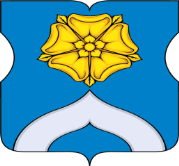 СОВЕТ ДЕПУТАТОВМУНИЦИПАЛЬНОГО ОКРУГА БОГОРОДСКОЕРЕШЕНИЕ17.01.2023  г. № 01/03О согласовании проекта схемы размещения постаматов, подключаемых к сети «Московский постамат», на территории района Богородское города МосквыНа основании пункта 3 части 5 статьи 1 Закона города Москвы от 11 июля 2012 года № 39 «О наделении органов местного самоуправления муниципальных округов в городе Москве отдельными полномочиями города Москвы», пунктов 20 и 22 приложения 1 к постановлению Правительства Москвы от 3 февраля 2011 года № 26-ПП «О размещении нестационарных торговых объектов, расположенных в городе Москве на земельных участках, в зданиях, строениях и сооружениях, находящихся в государственной собственности», пункта 2.1 приложения к постановлению Правительства Москвы от 10 июня 2022 года № 1058-ПП «О реализации в городе Москве проекта «Московский постамат» и внесении изменений в постановление Правительства Москвы от 3 февраля 2011 г. № 26-ПП», рассмотрев обращение префектуры Восточного административного округа города Москвы от 11.01.2023 года № 01-14-44/23, Совет депутатов муниципального округа Богородское решил:	1.. Согласовать проект схемы размещения постаматов, подключаемых к сети «Московский постамат», на территории района Богородское города Москвы согласно приложению к настоящему решению..	2. Направить настоящее решение в Департамент территориальных органов исполнительной власти города Москвы, префектуру Восточного административного округа города Москвы, управу района Богородское города Москвы в течение 3 дней со дня его принятия.	3. Опубликовать настоящее решение в бюллетене «Московский муниципальный вестник», сетевом издании «Московский муниципальный вестник» и разместить на официальном сайте муниципального округа Богородское www.bogorodskoe-mo.ru.Глава муниципального округа Богородское 				              Воловик К.Е.Приложение к решению Совета депутатов муниципального округа Богородскоеот 17 января 2023 года № 01/03Проект схемы размещения постаматов,подключаемых к сети «Московский постамат», на территории района Богородское города Москвы № п/пАдрес размещения Наименование остановки городского пассажирского транспортаПлощадь места размещения Период размещения 1город Москва, ВАО, район Богородское, Ивантеевская ул., вл. 13 остановка «5-й пр. Подбельского», Ивантеевская улица (в центр)0,00025 гас 1 января по 31 декабря2город Москва, ВАО, район Богородское, Алымов переулок, вл. 17 остановка «Бойцовая ул.», Алымов переулок (в центр)0,00017 гас 1 января по 31 декабря3город Москва, ВАО, район Богородское, Бойцовая ул., вл. 16 остановка «Бул. Марш. Рокоссовского, 22», Бойцовая улица (от центра)0,00045 гас 1 января по 31 декабря4город Москва, ВАО, район Богородское, бульвар Маршала Рокоссовского, вл. 22 остановка «Бул. Марш. Рокоссовского, 22», Бойцовая улица (в центр)0,00045 гас 1 января по 31 декабря5город Москва, ВАО, район Богородское, Бойцовая ул., вл. 4/37, к. 2 остановка «Детская ул.», Бойцовая улица (от центра)0,00045 гас 1 января по 31 декабря6город Москва, ВАО, район Богородское, Игральная ул., вл. 5 остановка «Поликлиника», Игральная улица (в центр)0,00045 га с 1 января по 31 декабря